от «13» февраля 2019 г.							 № 166/1О назначении рейтингового голосования по проектам благоустройства общественных территорий муниципального образования «Город Мирный» Мирнинского района Республики Саха (Якутия)  В целях надлежащего исполнения мероприятий по обеспечению реализации приоритетного проекта «Формирование современной городской среды» на территории МО «Город Мирный» Мирнинского района Республики Саха (Якутия), городская Администрация постановляет:Назначить рейтинговое голосование по выбору общественной территории подлежащей благоустройству в 2019 году в соответствии с муниципальной программой «Формирование современной городской среды» на территории муниципального образования «Город Мирный» на 2018-2022 годы» на 28 февраля 2019 года. Определить время голосования с 08:00 до 20:00 часов.Опубликовать настоящее Постановление в порядке, установленном Уставом МО «Город Мирный».Контроль исполнения настоящего Постановления оставляю за собой.И.о. Главы города								       С.Ю. МедведьАДМИНИСТРАЦИЯМУНИЦИПАЛЬНОГО ОБРАЗОВАНИЯ«Город Мирный»МИРНИНСКОГО РАЙОНАПОСТАНОВЛЕНИЕ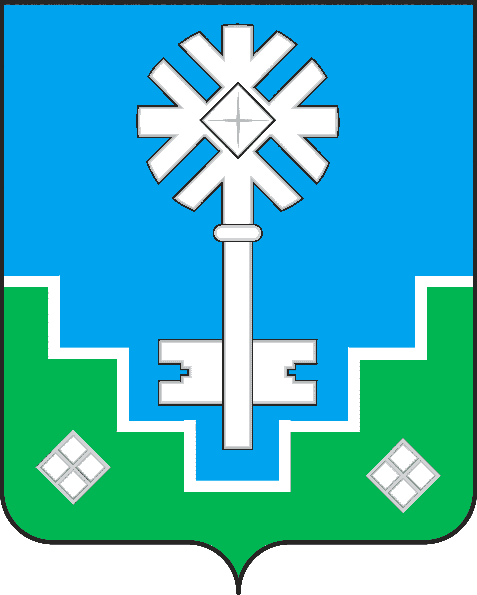 МИИРИНЭЙ ОРОЙУОНУН«Мииринэйкуорат»МУНИЦИПАЛЬНАЙ ТЭРИЛЛИИДЬАhАЛТАТАУУРААХ